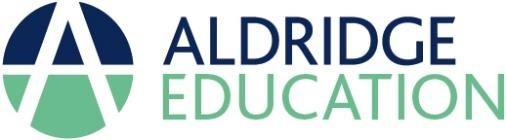 Teacher of Food / Design TechnologyBrighton Aldridge Community AcademyRecruitment Pack Brighton Aldridge Community Academy (BACA)Brighton Aldridge Community Academy is a state funded entrepreneurial Academy, part of the Aldridge Education Multi-Academy Trust, with the specialism of sport and entrepreneurship for 11-18-year olds.  We pride ourselves on ensuring students are equipped with the academic, social and emotional skills which will ensure they continue to thrive once they have left our school. Our mission is to ensure all BACA students benefit from an excellent education, secure great qualifications and develop into young adults who are the first choice recruits for universities and employers. The academy’s motto is simple - “Believe you can”. Whether in the classroom, on the sports field or performing on stage, we inspire each of our students to develop the knowledge and skills they need to follow their passions into a successful future. Our students benefit from great teaching, an exceptional building and facilities as well as extensive opportunities in terms of enrichment, sport and the creative arts. Outcomes are strong and improving at Key Stage 4 and 5.  Ofsted graded the school as 'Good' in 2016 and noted that the care, guidance and support that students receive is outstanding. Through encouraging an enterprising mindset we enable students to thrive in today's rapidly-changing world. We teach students to be innovative and resilient through promoting the Aldridge Attributes of teamwork, creativity, passion, problem-solving, risk-taking and determination in all aspects of academy life.We are committed to safeguarding and promoting the welfare of children, young people and vulnerable adults, and expect all staff and volunteers to share this commitment.Brighton is a vibrant and young city with a cosmopolitan feel and way of life which attracts people from all around the world.  This is enhanced by the addition of two universities, University of Brighton and University of Sussex, and a wealth of cultural treasures.  It is an exciting seaside city with an excellent quality of life with its coffee bars, restaurants, pubs, night clubs and theatres.  Wander through 'The Laines' enjoying the boutique shopping and street entertainers. Brighton has excellent rail and road links to and from London (52 mins by train) and with the port of Newhaven just 10 miles away you have easy access to France and Europe.Food and Hospitality / Catering at BACAFood technology and Hospitality and Catering are very popular subjects at BACA. We have two food tech kitchens and a fully-equipped professional Catering kitchen for L2 and L3 students, giving students a fantastic environment in which to develop their skills.Aldridge Education Aldridge Education is a charitable trust whose entrepreneurial community schools help young people to reach their potential. We support our Principals and teachers in rapidly improving the quality of education on offer at early years, primary, secondary and sixth-form levels in order to transform the life chances of our students.  Aldridge Education was established as a national multi-academy trust by the Aldridge Foundation in 2016, taking over responsibility from the Foundation for its family of non-selective academy schools and colleges, some of which are part of the multi academy trust whilst others are currently independent Trusts sponsored by Aldridge Education.  Sir Rod Aldridge launched the Aldridge Foundation in 2006 after retiring from Capita Plc, the business he set up and which became one of this country’s most successful companies. Our shared belief is that by introducing young people to, and helping develop in them, the core attributes of entrepreneurship, we can provide context and relevance to their learning, foster creativity, passion, determination, risk taking, problem solving and teamwork. These characteristics help our students achieve in their education and acquire further vital skills for adult life.  For more information, please view our website: http://aldridgeeducation.org/ It’s a really exciting time to be considering working for Aldridge Education.Job Description: Teacher of Food / Design TechnologyThe Role The Teacher of Food / Design Technology will support the Principal in raising standards and promoting the vision, ethos, culture and policies of the academy. They will be accountable for the standards of academic performance, teaching and learning and student behaviour within Food Tech and Catering in the Technical Faculty.Key responsibilities Be consistent in the delivery of all the academy’s policies and practicesSupport the Head of Faculty to secure high quality learning and raise standardsSet high expectations for all students through aspirational target settingBe a role model for students through personal presentation and professional conductPerform particular duties in accordance with directions by the Principal to ensure student safetyMaintain confidentiality inside and outside the academyModel the entrepreneurial traits of having a determination to succeed and a positive attitude to your work. You will endeavour to instill these attitudes in colleagues and studentsWork in accordance with current health and safety requirements, the Governing Body, DfE and Government policiesKeep a high profile around the academy, taking command of areas at change of lessons and being visible and proactiveTake responsibility and be accountable for student attainment and achievement, by tracking student progress and supporting individual students’ learning needsLearning and Standards of Achievement Manage student learning through effective planning and delivery in accordance with the academy policies and curricular schemes of work Use assessment data to plan the next steps for learning and overcome individual barriers to learningEnsure that AfL strategies are used effectively to support learning and progressUse a variety of methods and approaches (including differentiation) to match curricular objectives and the range of student needs, and ensure that all students can access the learningEnsure appropriate stretch and challenge for all students in all lessons Ensure variety and pace in all lessonsMonitor student progress, keeping student records that include assessment outcomes and targets set at regular intervalsSet homework regularly in accordance with the academy policyMark and assess students’ work according to academy policyInnovation and New Technologies  Keep up-to-date with research and developments in pedagogy in the subject areaKeep up-to-date with technological change and the use of technology to enhance delivery and student access to the subjectImplement the use of new technologies that enhances teaching and learningSupportContribute to the safeguarding and promotion of the welfare and personal care of children and young people with regard to safeguarding proceduresUse positive management of behaviour in an environment of mutual respect that allows students to feel safe and secure and promotes their self-esteemAdhere consistently to the academy’s Behaviour, Relationships and Reward PolicyReview and EvaluationParticipate in current arrangements for appraisal. In conjunction with the line manager, take responsibility for personal professional development, keeping up-to-date with research and developments in teaching pedagogy as well as changes in the Academy curriculum which may lead to improvements in teaching and learningContribute to the academy’s system of tracking student progress, identification of underachievement and liaison with all stakeholders to ensure student successBe observed teaching formally and informallyPartnerships and EventsEstablish effective working relationships with professional colleagues and associate staffLiaise effectively with parent/carers and with other agencies with responsibility for students’ education and welfareBe aware of the role of the Governing Body of the academy and support it in performing its dutiesAttend Academy progress days, parent evenings and other events as directed Participate in the Academy’s agreed pattern of meetingsPerform duties in accordance with the directions given by the Principal or Vice PrincipalsThis job description is current at the date below but will be reviewed on an annual basis and following consultation with you, may be changed to reflect or anticipate changes to the job requirements that are commensurate with the job title and grade.Person Specification: Teacher of Food / Design TechnologyHow to apply  Our aim is to ensure that we recruit the right person for the job. We will ensure that the selection process is fair and without discrimination for or against any candidate based on age, ethnicity, sex, marital status, disability or sexual orientation. The person specification sets out the criteria used to assess candidates through the selection process.  We are committed to safeguarding our pupils and will assess the candidate’s suitability for working with children as part of the selection process. We will check the accuracy of all information and investigate any perceived anomalies. We take up references prior to interview and use these to verify the information you have given us. Firm offers of employment are never made without satisfactory references. All potential employees are subject to an enhanced disclosure from the Disclosure and Barring Service.  Further information: For an informal discussion about the role or the academy, please contact James Collett (Vice Principal) by email to jcollett@baca-uk.co.ukApplications:  Please send a cover letter of no more than two sides of A4 and an application form ensuring that you demonstrate how your experience and skills make you suitable for the position by 9am on Monday 4th October to Rebecca.lefcovitch-davies@aldridgeeducation.org. Shortlisting:  We assess all applications against the person specification criteria using the evidence you provide in your application. This is done by a panel of senior staff. We carefully check all applications for anomalies. We reserve the right to interview and appoint before the final deadline if an outstanding application is received. Candidates: Candidates who best meet the person specification will be invited to an interview. Interviews and associated assessment activities are likely to be conducted on Thursday 7th October. You will be asked to bring proof of qualifications and identity on the interview day.  References: We request references for all candidates who are invited to interview. Please inform us if we should not contact your referees before interview. Your first referee should be your current or last employer.  Offer of Employment: We will make a verbal offer of employment by telephone within 48 hours of the interview and this will be confirmed in writing. Any offer is made subject to:  References satisfactory to us  A satisfactory DBS check  Provision of proof of identity and qualifications    Feedback: We will then telephone each candidate to inform them of the outcome. We will give brief feedback during this telephone conversation.  Probationary Period: The post is subject to a three month probationary period. Reports to: Head of Technical FacultyStart date:  November 2021 or January 2022Salary:  MPS/UPSContract: PermanentJob RequirementsSkills and AbilitiesBe a ‘good’ or ’outstanding’ teacher (or the ability to be if an NQT)The ability to provide appropriate levels of challenge so that students make good progress and achieve beyond their potentialAbility to secure high standards of behaviour by motivating, encouraging and engaging studentsAbility to develop effective partnerships with teaching assistants and other support staffAbility to develop in students the skills to work independently and collaborativelyEnable students to develop self esteem and respect for othersAbility to create a well organised, stimulating learning environmentCommitment and ability to make a significant contribution to an Academy ethos that promotes high achievementAbility to work as part of a team in planning and implementing the curriculum Ability to maximise student performance and initiate intervention strategies as appropriateAbility to work within the framework of national and whole school policies to ensure consistency of practiceAbility to relate to and communicate effectively with parents and carers and to encourage their active participation in the educational processA commitment to further your own professional developmentWillingness to undertake enrichment activities for studentsEssentialQualified teacher status/Early Career TeacherA proven track record of recent and successful class teaching in mixed ability classes of age 11-16 students. Knowledge and UnderstandingGood understanding of best practice in teaching and learningClear understanding of how to motivate studentsThorough knowledge of the National Curriculum and Level 2 Hospitality SpecificationsUnderstanding of SEN/Safeguarding issuesExcellent subject knowledge for identified preferred subjectAn understanding of equality of opportunity issues and how they can be addressed in schoolsSpecial RequirementsHave high expectations of attendance over the last 2 yearsAn Enhanced Disclosure Barring Service check (criminal record check) will be requested in the event of a successful applicant